Logging in to MyGCHR for the first timeAccess MyGCHRThe MyGCHR link <add link> can also be found on the ATSSC’s intranet home page <add link to home page> as well as in the MyGCHR at the ATSSC GCExchange community pages.Select a certificateThe following window will appear. You will be prompted to select an Entrust Certificate (myKEY). If you have more than one Entrust Certificate, you must select your personal certificate.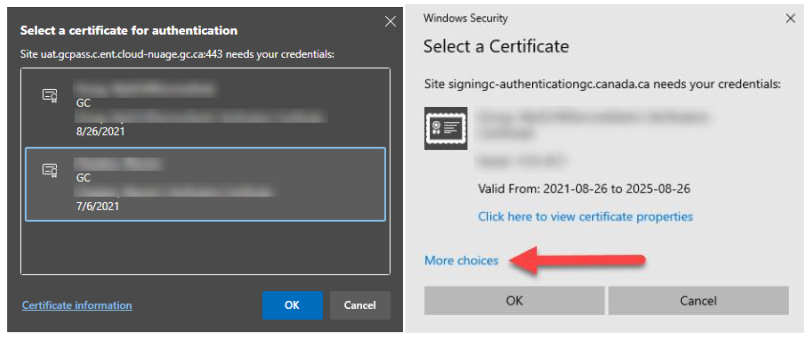 Provide your Entrust passwordThe following window will appear. You will be prompted to enter your Entrust password.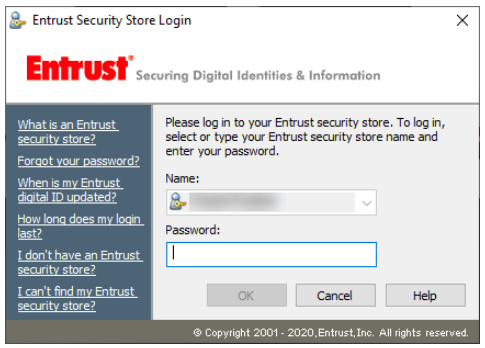 Complete the self-authentication by entering four (4) required fieldsThe following window will appear. Enter your PRI, Date of Birth, Last Name and Email Address to link your myKEY to your MyGCHR account. Note: You will only be asked to do this once.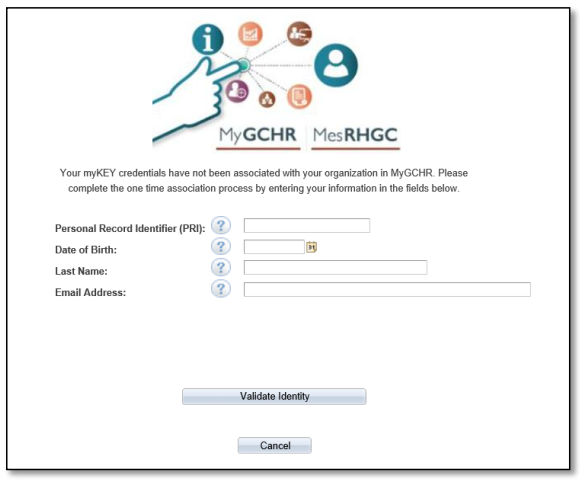 Click “Submit”Upon successfully providing your information, you will be successfully validated and allowed in MyGCHR.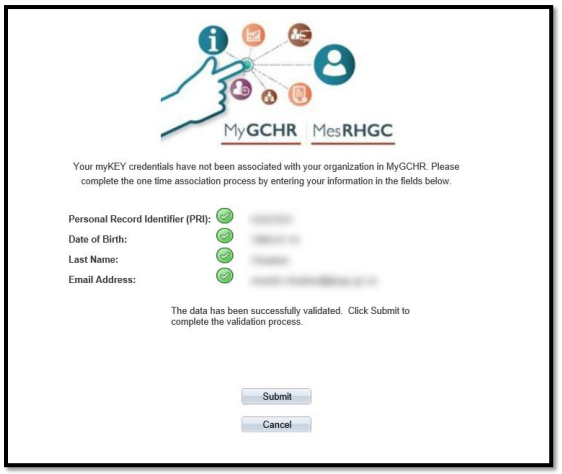 Complete the Employment Equity Self-ID form (only Part A is mandatory)MyGCHR has a pre-set default (for all departments and agencies) that requires the Employment Equity Self-Id Form to be completed before any other module functionality can be accessed. We apologize in advance for the duplication given the newest version of the Form is to be completed via the TBS Applications Portal.(Main Menu > Self Service > Government of Canada > Employment Equity Self-Id Form)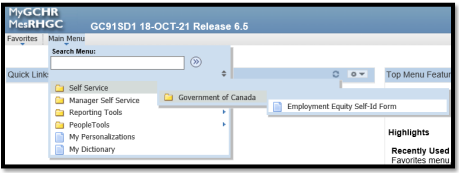 Review your personal information and add your emergency contact information(Main Menu > Self Service > Personal Information > Personal Information Summary)(Main Menu > Self Service > Personal Information > Emergency Contacts)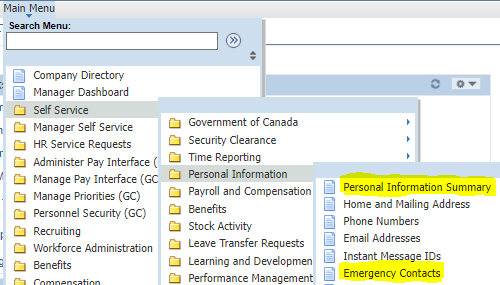 References:GeneralMyGCHR at the ATSSC GCwiki pageIntroduction to UPK - MyGCHR's built-in help module (video)EmployeeIntroduction to MyGCHR Self-service (video)View Your Personal Information Summary Update Emergency Contacts Update Phone Numbers ManagerNavigate the Manager DashboardManaging Work Schedules (video)View, Update or Correct an Employee's Work Schedule Please contact the MyGCHR Service Desk should you run into any difficulties or if you have questions.